Le funzioni dirigenziali comprendono la gestione di circa 40 unità di personale nonché la gestione degli adempimenti di carattere gestionale ed amministrativo (rendicontazione all’OIV, anticorruzione, etc.). Si segnalano inoltre le seguenti competenze maturate:- capacità ed esperienza nella gestione di procedimenti amministrativi complessi;- conoscenza specifica della normativa ambientale inerente le autorizzazioni ambientali, il trattamento e la gestione dei rifiuti, la bonifica dei siti contaminati;- conoscenza delle tecniche e della tecnologie di bonifica e risanamento dei suoli e della acque;- capacità ed esperienza nell’individuare le priorità degli interventi e provvedere alla pianificazione su base annuale delle attività, verificando le disponibilità delle risorse umane, strumentali e tecnologiche.Nella prima annualità di incarico sono stati conseguiti tutti gli obiettivi di performance di Divisione assegnati.Principali Incarichi Scientifici e IstituzionaliNominata con Ordinanza del Capo del Dipartimento della Protezione Civile n. 365 del 08.08.2016, soggetto responsabile per il subentro dal 1 luglio 2016, in regime ordinario, del MATTM nel coordinamento degli interventi già finanziati ed approvati dal Commissario ex OPCM n. 3614/20017 (Emergenza Fiume Aterno – Bussi sul Tirino)Rappresentante del MATTM nel Nucleo Tecnico di Valutazione del Contratto Istituzionale di Sviluppo dell’area di crisi di Taranto (nomina con DPCM)Rappresentante del MATTM nel Nucleo Tecnico per l’attuazione del Tavolo Interistituzionale Amianto (nomina con DPCM)Rappresentante MATTM nella Commissione Tecnica “Terra dei Fuochi” (nomina con DPCM)CTP per il MATTTM nella causa civile Syndial c/o MATTM inerente il risarcimento del danno ambientale per il SIN di Pieve Vergonte (c/o Corte d’appello di Torino)Docente dei corsi organizzati dalla Commissione Parlamentare d’Inchiesta sugli Illeciti connessi al Ciclo dei Rifiuti (XVI e XVII legislatura) per l’accertamento degli illeciti in campo ambientale rivolti a personale delle Forze di Polizia e delle Agenzie Regionali per l’AmbienteConsulente a titolo gratuito della Commissione Parlamentare d’Inchiesta sugli Illeciti connessi al Ciclo dei Rifiuti per approfondimenti sulla tematica delle bonifiche dei siti contaminati (XVII Legislatura)Coordinatore del Gruppo di Lavoro del MATTM per la revisione degli allegati alla Parte IV, Titolo V del Dlgs 152/06 e ss.mm.ii. istituito dal Ministro dell’Ambiente Dott. Gianluca Galletti;Rappresentante MATTM nel Comitato dell’Accordo di Programma per la reindustrializzazione dell’area di crisi di Piombino-LucchiniRappresentante MATTM nel Comitato dell’Accordo di Programma per la reindustrializzazione dell’area di crisi di Trieste-ServolaEsperto ISPRA nel GdL Consumo di Suolo istituito dal Ministro dell’Ambiente On. Andrea OrlandoMembro del Comitato Tecnico Scientifico del Commissario Delegato per l'Emergenza Socio Economico Ambientale relativa ai Canali Portuali di Grande Navigazione della Laguna di Venezia (da Agosto 2011 al 31 dicembre 2012)Consulente a titolo gratuito della Commissione Parlamentare d’Inchiesta sugli Illeciti connessi al Ciclo dei Rifiuti per approfondimenti sulla tematica delle bonifiche dei siti contaminati (XVI Legislatura)Referente ISPRA per la rete RECONNET (Rete Nazionale sulla gestione e la Bonifica dei Siti Contaminati) Docente e membro del Comitato Scientifico del MASTER  di II livello in TECNOLOGIE AVANZATE PER LA CARATTERIZZAZIONE ED IL MONITORAGGIO DEI SITI INQUINATI E PROCESSI INNOVATIVI IN-SITU  PER LA LORO BONIFICA, Università di Roma “La Sapienza” – Facoltà di ChimicaDocente a contratto presso l’Università degli Studi di Tor Vergata per il corso di Bonifica dei Siti Contaminati dall’A.A. 2004/05Docente a contratto presso l’Università di Siena – Centro di Geotecnologie – per lo Short Course sull’analisi di rischioDocente per i corsi organizzati dall’Istituto Superiore di Sanità sulla tematica dell’Analisi di Rischio sanitario-ambientale per i siti contaminatiReferente ISPRA nel gruppo di lavoro istituito dall’INAIL per la valutazione della sicurezza degli operatori della bonificaAusiliario del CTU per la causa R.G. 4332/09 - Pacorini/MATTM (2010)Ausiliario dei CTP del Ministero dell’Ambiente e della Tutela del Territorio per il procedimento di danno ambientale per il SIN ex Pertusola di Crotone (2008)CTU del Tribunale Civile di Roma (X Sezione) per l’AT ex art. 696bis c.p.c.  per il sito contaminato ex IP di  La Spezia (2008)CTP del Ministero dell’Ambiente e della Tutela del Territorio per il procedimento “Umbria Olii”, Controversia Civile “Umbria Oli S.p.A c/o Demiri + altri” – Tribunale di Spoleto Sezione Civile (R.G.A.C. n°819/2007) per la determinazione del Danno AmbientaleMembro del Comitato Scientifico di REMTECHEsperto della Direzione Qualità della Vita del Ministero dell’Ambiente e della Tutela del Territorio e del Mare per le attività del Gruppo di Lavoro nazionale istituito sulla Strategia Tematica del Suolo e sulla relativa proposta di direttiva comunitaria (Nota Prot. 5568/QdV/DI del 26 Febbraio 2007)Esperto dell’APAT nel gruppo di lavoro “Suoli Agricoli”, istituito dal Ministero delle Politiche Agricole e ForestaliMembro del Gruppo di Lavoro per lo svolgimento delle attività richieste all’APAT dal Protocollo d’Intesa per l’intervento ambientale dell’Italia in Libano, stipulato in data 12 settembre 2006 tra il Ministero dell’Ambiente, della Tutela del Territorio e del Mare, l’ICRAM e l’APAT (Ordine di Servizio n.69 del 27 settembre 2006)Esperto del Ministero dell’Ambiente, della Tutela del Territorio e del Mare, ex Art. 6, Comma 2 dell’Ordinanza del Ministro dell’Interno n.3062 del 6 Luglio 2000 per il Coordinamento dell’Emergenza in materia di gestione dei rifiuti, bonifica e risanamento ambientale dei suoli, delle falde e dei sedimenti inquinati, di tutela delle acque superficiali e sotterranee e dei cicli di depurazione nel territorio della Regione Calabria (Incarico Prot. 2699/QdV/DI/G/N del 14 Luglio 2006)Coordinatore tecnico-scientifico del progetto Tecnologie del Sito, nell’ambito delle attività del Servizio Tecnologie del Sito e Siti Contaminati (nota APAT Prot. SUO/824/TEC del 7 marzo 2006)Referente APAT per il Sito di Interesse Nazionale di Porto Marghera e per il progetto SIOSED, inerente la caratterizzazione dei sedimenti della laguna di Venezia (nota APAT Prot. 32848 del 6 settembre 2005;Coordinatore delle attività del gruppo di lavoro per la elaborazione e l’aggiornamento dei “Criteri metodologici per l’applicazione dell’analisi di rischio ai siti contaminati”, pubblicati dall’APATReferente APAT per il supporto alle attività di aggiornamento dello stato delle opere di marginamento per il Sito di Interesse Nazionale di Porto Marghera (nota APAT Prot 34370 dell’11 dicembre 2003)Referente APAT per il Sito di Interesse Nazionale di Porto Marghera (nota APAT Prot. 30103 dell’11 novembre 2003)La sottoscritta, consapevole che – ai sensi dell’art.76 del D.P.R. n. 445/2000 – le dichiarazioni mendaci, la falsità negli atti e l’uso di atti falsi sono puniti ai sensi del codice penale e delle leggi speciali, dichiara che, ai sensi e per gli effetti degli articoli 46 e 47 del D.P.R. 445/2000, le informazioni rese nel presente curriculum e nei relativi allegati rispondono a verità. La sottoscritta, in merito al trattamento dei dati personali, esprime il proprio consenso al trattamento degli stessi nel rispetto delle finalità e modalità di cui al Dlgs n. 196/2013.Roma, 26 marzo 2018Ing. Laura D’AprileALLEGATO  1: elenco Pubblicazioni scientifiche rilevanti L. D’Aprile, S. Tunesi (2001): “Aspetti Tecnici e Procedurali della Normativa sulle Bonifiche”; Atti del Convegno Giornata di Studio “Siti Contaminati: un anno dall’entrata in vigore della normativa”, GSISR, 12 Febbraio 2001, Milano, ItaliaM.R. Boni, L. D’Aprile (2001): “Remediation of Soils Contaminated with Heavy Metals”; Atti del Convegno EREM 2001, 3rd Symposium and Status Report on Electrokinetic Remediation, 18-20 Aprile, Karlsruhe, GermanyL. D’Aprile, M.R. Boni, R.Baciocchi, G.De Casa (2001):  “Application of PRBs for contaminated site clean-up: results from a lab-scale experience”, Proceedings of the 17th International Conference on Solid Waste Technology and Management”, October 12-19, 2001, Philadelphia, PA, R. Baciocchi, M.R. Boni, M.R., L. D’Aprile (2001): “Processi avanzati di ossidazione per il trattamento di suoli contaminati da 3-clorofenolo” , su Siti Contaminati, vol.4 (Settembre-Ottobre 2001), Ranieri EditoreL. D’Aprile, M.R. Boni, R. Baciocchi, A.R. Gavaskar (2001): “Barriere Permeabili Reattive: applicazione alla bonifica di falde contaminate”; Siti Contaminati, vol 5 (Novembre-Dicembre 2001); Ranieri EditoreR. Baciocchi, M.R. Boni, M.R., L. D’Aprile (2002): “Trattamento di Siti Contaminati mediante Ossidazione Chimica In-situ”, Atti del Convegno Caratterizzazione e Bonifica dei siti contaminati, Bologna 12-15 marzo 2002R. Baciocchi, M.R. Boni, M.R., L. D’Aprile (2002): “Fenton's Like Oxidation of TCE in Contaminated  Soil-Columns”, Atti del Convegno ISWA 2002, 8-12 Luglio 2002 IstanbulG. Bellante, M.R. Boni, M.R., L. D’Aprile, F. Biasella (2002): “Impiego del ferro zero-valente per il trattamento di acque contaminate da TCE”, Atti del Convegno SIBESA 2002,  Vitoria (Brasile), settembre 2002G. Bellante, M.R. Boni, M.R., L. D’Aprile, A. Delle Site, B. Eramo (2002): “Fenomeni di inquinamento delle acque sotterranee: un caso di studio nell’area metropolitana romana”, Atti del Convegno SIBESA 2002,  Vitoria (Brasile), settembre 2002Boni, M.R., L. D’Aprile (2002): “Selection of alternative sorbent media for contaminated groundwater clean-up”, in Brownfields 2002 WIT PressG. Bellante, M.R. Boni, L. D’Aprile, D. D’Alessandro, A. Delle Site (2002): “Individuazione e salvaguardia ambientale delle aree sorgentizie di approvvigionamento di acque da destinare al consumo potabile”, in Analisi dei fenomeni di alterazione della qualità delle acque potabili: Tecniche di prevenzione e controllo, Luglio 2002 R. Baciocchi, M.R. Boni, M.R., L. D’Aprile (2003): “Ossidazione Chimica In-situ”, Atti del 57° Corso di aggiornamento in Ingegneria Sanitaria-Ambientale, Milano, 17-21 febbraio 2003R. Baciocchi, M.R. Boni, M.R., L. D’Aprile (2003): “Chelant application for heavy metal contaminated soil remediation”, Proceedings of the 18th International Conference on Solid Waste Technology and Management”, marzo 2003, Philadelphia, PAL. Bellante, A. Chiavola, L. D’Aprile (2003): “Assessment of the environmental impact from drug disposal”, Proceedings of the 18th International Conference on Solid Waste Technology and Management”, marzo 2003, Philadelphia, PAR. Baciocchi, M.R. Boni, M.R., L. D’Aprile (2003): “Hydrogen Peroxide Lifetime as an Indicator of the Efficiency of  3-chlorophenol Fenton's and Fenton-like Oxidation in Soil Slurries”, Journal of Hazardous Materials, B96 (2003) 305-329R. Baciocchi, M.R. Boni, M.R., L. D’Aprile (2003): “Characterization and Performance of Granular Iron as Reactive Media for TCE degradation by PRBs.”, Water, Air and Soil Pollution, 149: 211-226L. D’Aprile, M.R. Boni, G.De Casa, R.Baciocchi (2003): “Use of green compost for heavy metals treatment in organic permeable reactive barriers”, Atti del Convegno  Sardinia 2003L. D’Aprile, M.R. Boni, R.Baciocchi, G.De Casa (2003): “Rimozione di metalli pesanti in soluzione mediante barriere permeabili organiche”, su Siti Contaminati 3/2003M.R. Boni, L. D’Aprile (2003): “Bonifica delle acque sotterranee mediante l’impiego di barriere permeabili reattive”; Atti del convegno “Tecnologie per la Bonifica In Situ delle Acque Sotterranee”, Roma, 13-14 ottobre 2003L. D’Aprile, M.R. Boni (2003): “Barriere reattive”, cap.5 del libro “Tecnologie di Bonifica di Siti Inquinati”, Il SOLE 24ORE editore, 2003L. D’Aprile, R. Baciocchi (2003): “Ossidazione chimica in situ”; cap. 6 del libro “Tecnologie di Bonifica di Siti Inquinati”, Il SOLE 24ORE editore, 2003R. Baciocchi, M.R. Boni, M.R., L. D’Aprile (2004): “Application of Hydrogen Peroxide Lifetime as an indicator of TCE Fenton-Like oxidation in soils”; Journal of Hazardous Materials B 107, 97-102, 2004M.R. Boni, L. D’Aprile, G. De Casa (2004): “Environmental Quality of Primary Paper Sludge”: Journal of Hazardous Materials, B 108, 125-128, 2004L. D’Aprile, G. Marella, F.Tatàno (2004): “Comparative risk analysis of contaminated sites: Italian regional criteria in comparison with international standards”; in Brownfield 2004, WIT PressG. Bellante, L. Bellante, A. Chiavola, L. D’Aprile, A. Polettini (2004): “Inquinamento da farmaci ad uso umano: riflessi sulla gestione degli impianti di Ingegneria Sanitaria Ambientale”, atti di SIDISA 2004, Taormina, giugno 2004M.R. Boni, L. D’Aprile (2004): “Impiego di compost verde e ghiaia come materiali reattivi per la rimozione di metalli pesanti in soluzione”,  atti di SIDISA 2004, Taormina, giugno 2004L. D’Aprile, L. Musmeci (2004): “Analisi di rischio: criteri di applicazione ai siti di interesse nazionale”, atti del Seminario di Aggiornamento Caratterizzazione e Bonifica delle vecchie discariche”, Isola di Albarella, Rovigo, 16-17 settembre 2004L. D’Aprile, L. Musmeci (2004): “Criteri di applicazione dell’analisi di rischio ai Siti di Interesse Nazionale”;  atti dei seminari Norme, tecnologie e controlli ambientali: Siti Contaminati, Ecomondo, Rimini, 3-6 novembre 2004E. Beccaloni, L.D’Aprile, L. Musmeci (2004): “Criteri per l’applicazione dell’analisi di rischio assoluta ai siti contaminati: prime valutazioni del gruppo di lavoro APAT, ARPA, ISS, ISPESL, ICRAM”, atti del convegno “Nuovi indirizzi nella bonifica dei siti contaminati: la prassi, la normativa, le nuove tecnologie”, Milano 3 dicembre 2004 G. Marella, L.D’Aprile, R.Baciocchi, S.Berardi, L. Musmeci (2005): “Le linee guida APAT per la procedura di rischio sanitario”, atti del corso “Esperto nella Gestione dei Siti Contaminati”, Roma 3-6 maggio 2005G. Marella, L.D’Aprile, R.Baciocchi, S.Berardi, L. Musmeci (2005): “Criteri metodologici per l’applicazione dell’analisi di rischio ai siti contaminati”, su Siti Contaminati n.2, 2005L.D’Aprile, F.Tatàno (2005): “Groundwater Protection and Clean-Up: Strategies and Perspectives at Italian and European Level”, proceedings of 3rd Simposium “Quality and Management of Water Resources”, St Petersburg, 16-18 June 2005, R. Baciocchi, S. Berardi, L.D’Aprile, G.Marella (2005): “Selezione dei parametri specifici e delle caratteristiche della sorgente”, atti della giornata di studio “Analisi di rischio ambientale – Valutazione, gestione ed applicazione, GSISR, Milano 4 Luglio 2005R. Baciocchi, S. Berardi, L.D’Aprile, G.Marella, L.Musmeci (2005): “Health risk analysis associated with contaminated sites: italian guidelines”, Proceedings of CONSOIL 2005, Bordeaux, 3-7 ottobre 2005R. Baciocchi, S. Berardi, L. D’Aprile, G.Marella (2005): “Health risk analysis: analytical fate and transport model”, Proceedings of CONSOIL 2005, Bordeaux, 3-7 ottobre 2005L. D’Aprile, R. Scazzola, P.Campaci (2005): “Combined use of risk analysis models and monitoring at contaminated sites”, Proceedings of CONSOIL 2005, Bordeaux, 3-7 ottobre 2005M. Petrangeli Papini, L.D’Aprile, R. Sethi, A. Di Molfetta (2005): “The situation of groundwater remediation in Italy with a specific reference to the applicabiliy of the permeable reactive barrier technology”, Proceedings of CONSOIL 2005, Bordeaux, 3-7 ottobre 2005F.Belfiore, A. Toma, L. D’Aprile, G.Marella, L. Musmeci and E. Beccaloni (2005): “A national framework for risk assessment of landfills”, Proceedings Sardinia 2005, Tenth International Waste Management and Landfill Symposium S. Margherita di Pula, Cagliari, Italy; 3 - 7 October 2005 L.D’Aprile, S. Spina, E. Beccaloni, L. Musmeci (2005): “Development of a clean-up strategy for the national priority list site of Frosinone”, Proceedings Sardinia 2005, Tenth International Waste Management and Landfill Symposium S. Margherita di Pula, Cagliari, Italy; 3 - 7 October 2005 G.Marella, L.D’Aprile, R. Baciocchi, S. Berardi, L.Musmeci (2005): “Criteri metodologici per l’applicazione dell’analisi assoluta di rischio ai siti contaminati”, atti di ECOMONDO 2005, Rimini, 26-29 ottobre 2005R. Baciocchi, S. Berardi, L. D’Aprile (2005): “Analisi di sensibilità dei modelli di analisi di rischio sanitario”, atti di ECOMONDO 2005, Rimini, 26-29 ottobre 2005L. D’Aprile, L.Musmeci, F.Tatàno (2005):”Soil and groundwater quality criteria for contaminated sites: from the italian experience to the european situation and perspective”, Proceedings of the European Water Association Conference, Parigi, 2 giugno 2005;L. D’Aprile, F. Quercia (2006): “Applicazione delle tecnologie di bonifica in situ nei siti di interesse nazionale:aspetti tecnici e normativi”, atti della giornata di studio “Bonifica dei siti contaminati: Caratterizzazione e tecnologie di risanamento”, Milano, 13 febbraio 2006;L. D’Aprile, R. Baciocchi, S. Berardi (2006): “L’analisi di rischio come strumento di supporto alle decisioni nella gestione dei siti contaminati”, atti della giornata di studio “Metodologie e Strumenti per la Progettazione degli Interventi di Bonifica Ambientale”, Centro di Geotecnologie, Università di Siena, S. Giovanni Valdarno, 31marzo 2006;L. D’Aprile, E. Scozza (2006): “Application of environmental risk analysis at contaminated sites”,  monografia “Elementi per la valutazione del rischio e la gestione dei siti contaminati”, Istituto Superiore di Sanità (in stampa);L. D’Aprile, F. Belfiore, A. Toma (2006): “Criteri metodologici per l’applicazione dell’analisi di rischio alle discariche”, Atti del Workshop “Tecnologie per la riduzione degli impatti e la bonifica delle discariche”, Montegrotto Terme (Padova), 7-9 Giugno 2006R. Baciocchi, S.Berardi, C.Ciotti, L.D’Aprile, E.Scozza (2006): “Criteri metodologici italiani per la conduzione di analisi di rischio da siti contaminati”, Atti di VIII SIBESA - Simpósio Ítalo-Brasileiro de Engenharia Sanitária e Ambiental, 17 - 22 settembre 2006, Fortaleza (Brasile)L. D’Aprile, L. Bonci, A. Vecchio, S. Berardi, R. Baciocchi, E. Scozza, L. Musmeci (2006) “Criteri per il Calcolo degli Obiettivi di Bonifica Sito-Specifici”, Atti di ECOMONDO 2006, 8-11 novembre 2006, Rimini L. D’Aprile, L. Bonci, Berardi S., Baciocchi R. (2006) “I nuovi criteri metodologici per l’applicazione dell’analisi di rischio”,  Atti del Convegno “Bonifica dei Siti Contaminati” organizzato dalla Provincia di Milano, 22-23 Novembre 2006 L. D’Aprile, N. Calace (2007): “Methodological Approach for the Evaluation of Human-Health Risk at Contaminated Sites”, Proceedings of the Fourth International Conference on Remediation of Contaminated Sediments, Savannah, Georgia, January 22-25, 2007R. Baciocchi, S. Berardi, L. D’Aprile (2007), “Analisi assoluta di rischio applicata ai siti contaminati” Atti del corso di aggiornamento ANDIS. Giugno 2007. Pula (CA).L.D’Aprile, S. Berardi, L.Musmeci (2007): “La collaborazione tra APAT, ARPA, ISS ed ISPESL per le attività inerenti l’applicazione dell’analisi di rischio sanitario-ambientale ai siti contaminati”, CGT, San Giovanni Valdarno, 30 Marzo 2007L.D’Aprile, S. Berardi e R.Baciocchi (2007): “Le Attività dell’APAT sull’Analisi di Rischio Sanitario-Ambientale”, GSISR, Settimana Ambiente 2007, LE NOVITA’ INTRODOTTE DAL D.Lgs 152/06 IN MATERIA DI BONIFICA DI SITI CONTAMINATI: Assetto normativo e criteri tecnici per l’applicazione, 26 Febbraio 2007, MilanoLaura D’Aprile, Simona Berardi (2007), “Determinazione e validazione dei parametri sitospecifici” Atti di ECOMONDO Workshop 2007, 9-10 Novembre 2007, Rimini Expo Centre (Italy).Simona Berardi, Laura D’Aprile (2007) , “Procedura di analisi di rischio per i suoli contaminati “ Atti della Giornata di studio “Siti contaminati: suolo, sottosuolo e sedimenti” organizzata dall’Università di Rima La Sapienza e l’ANDIS, 15-16 novembre 2007, Roma (Italy).L. D’Aprile, F. Tatàno e L.Musmeci (2007):“Development of quality objectives for contaminated sites: state of the art and new perspectives”, Int. Journal of Environment and Health, Vol.1, No 1, 2007, pag. 120-141AA.VV. (2007) “Libano: Una Missione Ambientale”, libro, ISBN 88-448-0238-4L.D’Aprile (2008): “STATO DI ATTUAZIONE DELLE ATTIVITA’ DI BONIFICA E UTILIZZO DI TECNOLOGIE INNOVATIVE NEI SITI DI INTERESSE NAZIONALE: CASI STUDIO”, Atti della Giornata di Studio “Interventi di Bonifica di Siti Inquinati Tecnologie e Risultati”, 11 Aprile 2008, San Giovanni Valdarno Centro di Geotecnologie, Università degli Studi di SienaL. D’Aprile, S. Berardi,(2008): “Determinazione e validazione dei parametri sito-specifici”, atti di ECOMONDO 2007L. D’Aprile, S. Berardi, R. Baciocchi (2008): “Development of site-specific target levels for contaminated sites: italian guidelines”, CONSOIL 2008 proceedingsL. D’Aprile, G. Boeri, V. Pucci (2008): “Lebanon oil spill geological assessment of the Jieh power plant area”, CONSOIL 2008 proceedingsL. D’Aprile (2008): “La gestione dei mega-siti in Italia: stato di avanzamento delle attività nel Sito di Interesse Nazionale di Porto Marghera”, IDEAMBIENTER. Baciocchi, S. Berardi, L. D’Aprile, E. Scozza, I. Verginelli (2008): “Validation of tran sport factors equativo in Tier II risk analysis”, CONSOIL 2008 proceedings L. D’Aprile, S. Berardi (2008): “Identification and validation of sensitive parameters for site specific risk assessment”, CONSOIL 2008 proceedingsR. Baciocchi, S. Berardi, L. D’Aprile, E. Scozza, I. Verginelli,(2008)  “Confronto fra modelli numerici e fattori di trasporto usati nell’Analisi di Rischio di livello 2, Atti del Simposio Internazionale di Ingegneria Sanitaria e Ambientale (SIDISA2008), 24-27 Giugno 2008, Firenze (Italy).AA.VV (2008): RISK ASSESSMENT ELEMENTS FOR THE MANAGEMENT OF CONTAMINATED SEDIMENTS - ELEMENTI PER LA VALUTAZIONE DI RISCHIO E LA GESTIONE DEI SEDIMENTI CONTAMINATI, Rapporto ISTISAN.L.D’Aprile, M.Falconi, A.Vecchio (2009): “Bonifica dei siti contaminati: un format di supporto alle decisioni”, rivista ECO n.2, Gennaio 2009L.D’Aprile, E.Bartolucci (2009): “I dati ISPRA sui siti contaminati in Italia”, rivista ECO n.3, Aprile 2009F. Araneo, E. Bartolucci, L.D’Aprile (2009) ANAGRAFE DEI SITI CONTAMINATI IN ITALIA: CRITICITA’ E PROSPETTIVE FUTURE, Atti della Giornata di Studio “ Riqualifica urbanistica dei siti contaminati”, 3 aprile 2009 San Giovanni Valdarno Centro di Geotecnologie, Università degli Studi di SienaL. Arru, L. D'Aprile, L. Musmeci, E. Beccaloni, M. Mariani, S. Berardi (2009) “Human health risk assessment in contaminated site management: ISPRA, ISS and ISPESL activities” Proceedings of the 2nd International Conference on the Remediation of Polluted Sites BOSICON –May 13-15 2009, Rome (Italy).L. D’Aprile, D. Darmendrail e J. Reinikainen (2010) Le scelte sulle tecnologie di bonifica in Europa e USA, GESTIONE SOSTENIBILE DEI MATERI ALI PROV ENIENTI DA SITI CONTAMINATI. ESPERI ENZE EURO PEE E STATUNITENSI A CONFRO NTO: RIUTILIZZO COME POSSIBILE SOLUZIONE?, rivista ECO n. 9, maggio-giugno 2010L.D’Aprile, P.Bevilacqua (2011) “La possibilità di riqualificazione di un’importante area balneare”, rivista ECO n.13, Gennaio 2011L.D’Aprile, M.Falconi (2011) “Utilizzo di energie rinnovabili negli interventi di bonifica dei siti contaminati”, rivista ECO n.14, Marzo 2011S. Berardi, L. D’Aprile, E. Bemporad (2011)“Valutazione del rischio per i lavoratori derivante dall’inalazione di vapori e polveri nei siti di bonifica” Atti dei Convegni Nazionali Remtech 2011 (Ferrara, 28-30 Settembre 2011), E.3, 186-193, DEA Edizioni (ISBN 978-88-904428-5-8)S. Berardi, L. D’Aprile “Problematiche relative all’applicazione dell’analisi di rischio a siti inquinati” Atti del Workshop SiCon 2011, Siti contaminati. Esperienze negli interventi di risanamento. Brescia, 10-12 febbraio 2011, Edizioni CSISA, pag. 21-33L.D’Aprile, D.Giacopetti (2011) “Criticità nei procedimenti di bonifica”, Atti dei Convegni Nazionali Remtech 2011 (Ferrara, 28-30 Settembre 2011), DEA Edizioni (ISBN 978-88-904428-5-8)S. Berardi, E. Bemporad, L. D’aprile (2012) “L’intrusione di vapori da suolo contaminato in ambienti di lavoro: quali target di concentrazione?” Atti del 18° Convegno di Igiene Industriale (Corvara (BZ), 28-30 marzo 2012), 188-204, DTO Servizi S.r.l. R. Baciocchi, L. D’Aprile, I. Innocenti, F. Massetti, D.Piscitelli, I. Verginelli (2012). Towards a National protocol for the application of In-Situ Chemical Oxidation. Proceedings of the 9th International Symposium of Sanitary and Environmental Engineering (SIDISA 2012). Milan, June 26-29, 2012. ISBN 978-88-903557-2-1.Laura D’Aprile, Valeria Frittelloni, Maria Chiara Zanetti, Pamela A. C. Marescalco (2012), “Applicazione dell’analisi di rischio per l’autorizzazione di deroghe all’ammissibilità in discarica e sottocategorie: aspetti teorici e casi di studio”, ATTI REMTECH 2012MANUALI E LINEE-GUIDAL.D’Aprile et al. (2005): manuale “Criteri metodologici per l’applicazione dell’analisi assoluta di rischio ai siti contaminati”, rev.0, pubblicato sul sito web dell’APAT (www.isprambiente.gov.it)L.D’Aprile et al. (2005): manuale “Criteri metodologici per l’applicazione dell’analisi assoluta di rischio alle discariche”, rev.0, pubblicato sul sito web dell’APAT (www.isprambiente.gov.it)L.D’Aprile et al. (2006): manuale “Criteri metodologici per l’applicazione dell’analisi assoluta di rischio ai siti contaminati”, rev.1, pubblicato sul sito web dell’APAT (www.isprambiente.gov.it)L. D’Aprile et al. (2008): manuale “Criteri metodologici per l’applicazione dell’analisi assoluta di rischio ai siti contaminati”, rev.2, pubblicato sul sito web dell’APAT (www.isprambiente.gov.it)L. D’Aprile et al. (2009): manuale “APPENDICE V: Applicazione dell’analisi assoluta di rischio ai punti vendita carburanti”, rev.2, pubblicato sul sito web dell’APAT (www.isprambiente.gov.it) curriculum vitae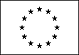 Informazioni personaliNomeD’Aprile Laura IndirizzoTelefonoFaxE-mailNazionalitàItaliana Data di nascita06/10/1973Esperienze lavorative• Date (da – a)12 febbraio 2018 – oggi • Nome e indirizzo del datore di lavoroRoma Capitale  • Tipo di azienda o settoreEnte Locale • Tipo di impiegoDirettore della Direzione Rifiuti, Risanamenti e Inquinamenti, Dipartimento Ambiente • Principali mansioni e responsabilitàSulla base della declaratoria sono di competenza della Direzione le seguenti attività:programmazione, verifica, monitoraggio dell'attività di gestione del ciclo dei rifiuti urbani,;prevenzione della produzione dei rifiuti;raccolta differenziata, riciclaggio, trattamento, chiusura del ciclo dei rifiuti;lgestione del contratto di servizio con AMA SpA per i rifiuti bonifica siti inquinati e geologia ambientale; prevenzione e il contenimento dell'inquinamento acustico, atmosferico ed olfattivo ed elettromagnetico; • Date (da – a)23 dicembre 2015 – 11 febbraio 2018• Nome e indirizzo del datore di lavoroMinistero dell’Ambiente e della Tutela del Territorio e del Mare – Divisione Bonifiche e Risanamento – Via Cristoforo Colombo, 44 – 00144 Roma  • Tipo di azienda o settoreMinistero   • Tipo di impiegoDirigente di II Fascia della Divisione III Bonifiche e Risanamento – Direzione Generale Salvaguardia del Territorio e delle Risorse Idriche conferito con Decreto Prot. 600/STA del 23/12/2015 ai sensi dell’art.19, comma 6 del Dlgs 165/01• Principali mansioni e responsabilitàSulla base della declaratoria sono di competenza della Divisione le seguenti attività:Definizione ed aggiornamento dei criteri generali per la caratterizzazione, l’analisi di rischio, la messa in sicurezza e la bonifica dei siti contaminati ai sensi della vigente normativa; Individuazione, ai sensi dei criteri definiti dalla normativa vigente, dei Siti di Interesse Nazionale e delle procedure tecniche ed amministrative per la messa in sicurezza e bonifica delle aree ricadenti nel perimetro di tali siti; Svolgimento delle funzioni tecniche e amministrative di cui all’art. 252 del decreto legislativo 3 aprile 2006, n. 152 e ss.mm.ii. in materia di caratterizzazione, analisi di rischio, messa in sicurezza e bonifica dei Siti di Interesse Nazionale; Cura dell’attività istruttoria per l’individuazione e la quantificazione del danno ambientale, con riferimento ai procedimenti di bonifica di interesse nazionale ai fini dell’azione di risarcimento e ripristino in sede civile e penale e dell’adozione di ordinanze per la riparazione, ai sensi della parte IV del decreto legislativo 3 aprile 2006, n. 152; Predisposizione dell’istruttoria tecnica necessaria per l’aggiornamento e la verifica del Programma nazionale di bonifica, del Piano straordinario per la bonifica e il recupero ambientale di aree industriali prioritarie, ivi comprese quelle ex estrattive minerarie nonché del Piano Nazionale per la bonifica dei siti contaminati da amianto; Predisposizione dell’istruttoria tecnica necessaria ai fini della perimetrazione e riperimetrazione dei Siti di Interesse Nazionale, sulla base dei criteri stabiliti dalla normativa vigente; Individuazione, su indicazione delle Regioni, degli interventi di particolare urgenza da inserire nel Piano Nazionale per la bonifica dei siti contaminati da amianto;Predisposizione dell’istruttoria tecnica necessaria all’attribuzione delle risorse per gli interventi di messa in sicurezza/bonifica di aree ricomprese nei Siti di Interesse Nazionale e per i siti contaminati da amianto, a supporto delle Divisione II; Attività istruttoria per l’emanazione dei decreti, delle linee guida, dei criteri, dei limiti e degli standard previsti dalla parte quarta del decreto legislativo 3 aprile 2006, n. 152, limitatamente alla bonifica dei siti contaminati, nonché dei decreti attuativi previsti dalla vigente normativa di settore; Partecipazione alle attività di normazione europea ed ai tavoli tecnici dell’Unione Europea previsti dalle Direttive di settore; Supporto al recepimento delle disposizioni normative europee. • Date (da – a)9 settembre 2013 – 23 dicembre 2015 • Nome e indirizzo del datore di lavoroMinistero dell’Ambiente e della Tutela del Territorio e del Mare – Divisione Bonifiche e Risanamento – Via Cristoforo Colombo, 44 – 00144 Roma  • Tipo di azienda o settoreMinistero   • Tipo di impiegoTecnologo T.I.(Distaccata da ISPRA)• Principali mansioni e responsabilitàDistaccata presso la Direzione Tutela del Territorio e delle Risorse Idriche (TRI) ora Salvaguardia del Territorio e delle Acque (STA) con funzioni di coordinatore della Divisione Bonifiche e Risanamento, competente in materia di bonifica delle aree Siti di Interesse Nazionale (SIN), incarico conferito con Ordine di Servizio n.0001070/TRI del 15 gennaio 2014. La divisione si avvale di circa 40 unità di personale. Le attività svolte possono essere così sintetizzate:Gestione, su delega del Direttore Generale, dei procedimenti di autorizzazione degli interventi di caratterizzazione, analisi di rischio, messa in sicurezza e bonifica delle aree SIN (Siti di Interesse Nazionale) ai sensi dell’art. 252 del Dlgs 152/06 (relativi atti pubblicati sul sito del Ministero dell’Ambiente all’indirizzo www.bonifiche.minambiente.it) Gestione, su delega del Direttore Generale, dei procedimenti ex art. 252bis del Dlgs 152/06 per gli aspetti di competenza del MATTM e in collaborazione con il MISE, (relativi atti pubblicati sul sito del Ministero dell’Ambiente all’indirizzo www.bonifiche.minambiente.it) Istruttoria tecnica per l’individuazione e la quantificazione del danno ambientale, in collaborazione con ISPRA;Supporto all’Avvocatura dello Stato per il contenzioso e  l’azione di risarcimento del danno ambientale  con riferimento alla bonifica delle aree SIN;Gestione delle attività di mappatura dei siti contaminati da amianto pubblicata  sul sito del Ministero dell’Ambiente all’indirizzo www.bonifiche.minambiente.itOrganizzazione delle attività tecniche e amministrative di competenza della divisione e gestione del personale assegnatoElaborazione di linee-guida e protocolli per l’applicazione dell’analisi di rischio sito specifica, per la determinazione dei valori di riferimento per i sedimenti in aree SIN; (relativi atti pubblicati sul sito del Ministero dell’Ambiente all’indirizzo www.bonifiche.minambiente.it) Elaborazione della normativa tecnica di settore in tema di bonifiche con particolare riferimento alle procedure semplificate per la messa in sicurezza e bonifica dei siti;Supporto alla Direzione Generale e alla Divisione I (Programmazione e monitoraggio delle risorse) per le materie di competenzaCoordinamento di gruppi di lavoro nazionali per la predisposizione di linee-guida e atti di indirizzo in materia di bonifiche;Partecipazione a gruppi di lavoro nazionali e comitati interministeriali in rappresentanza del Ministero dell’Ambiente per le tematiche di competenza della Direzione Generale;Predisposizione di piani e programmi per gli adempimenti di legge in materia di anticorruzione e trasparenza, per le materie di competenza della Divisione in supporto alla Direzione Generale;Supporto all’ufficio legislativo per il riscontro ad atti parlamentari nelle materie di competenza.• Date (da – a)1 Giugno 2009 – 9 settembre 2013• Nome e indirizzo del datore di lavoroISPRA - Istituto Superiore per la Protezione e la Ricerca Ambientale (ex APAT)Via Vitaliano Brancati, 48 – 00144 Roma • Tipo di azienda o settoreIstituto di Ricerca • Tipo di impiegoTecnologo T.I.• Principali mansioni e responsabilitàResponsabile del settore Siti Contaminati – Servizio Interdipartimentale per le emergenze ambientali. Le attività del settore riguardano: -	il supporto tecnico al Ministero dell’Ambiente e della Tutela del Territorio per le istruttorie dei progetti di bonifica presentati per i Siti di Interesse Nazionale e per la valutazione del danno ambientale per i Siti di Interesse Nazionale-	attività di sopralluogo sui Siti di Interesse Nazionale -	supporto alle P.A. (Comuni, Province, Regioni) per la elaborazione di piani di caratterizzazione e progetti di bonifica di siti contaminati-	elaborazione di linee-guida e protocolli tecnici su caratterizzazione, analisi di rischio e tecnologie di bonifica-         coordinamento di gruppi di lavoro nazionali per l’elaborazione di protocolli tecnici e linee guida su analisi di rischio e tecnologie di bonifica;-	partecipazione a gruppi di lavoro e network internazionali per la tematica siti contaminati.• Date (da – a)6 ottobre 2009 – 31 dicembre 2012Dal 1 febbraio 2012 in regime di distacco a tempo parziale presso la Commissione per le attività inerenti le indagini su siti oggetto di bonifica.• Nome e indirizzo del datore di lavoroCamera dei Deputati – Commissione Parlamentare d’Inchiesta sugli Illeciti connessi al Ciclo dei Rifiuti Via del Seminario, 7 – 00186 Roma • Tipo di azienda o settoreOrganismo governativo  • Tipo di impiegoDistacco a tempo parziale (amministrazione di provenienza: ISPRA)• Principali mansioni e responsabilitàConsulenza in merito alle indagini in corso sugli illeciti connessi alla gestione dei rifiuti e alle attività di bonifica dei siti contaminati. Referente tecnico della relazione della Commissione sulle bonifiche e per le attività di sopralluogo sui siti contaminati, in collaborazione con le forze dell’ordine (CCTA, Guardia di Finanza, Corpo Forestale dello Stato)• Date (da – a)Ottobre 2009 • Nome e indirizzo del datore di lavoroUniversità degli Studi di Trieste • Tipo di azienda o settoreUniversità • Tipo di impiegoPrestazione occasionale  • Principali mansioni e responsabilitàConsulenza specialistica per attività di elaborazione dell’analisi di rischio su un sito contaminato • Date (da – a)5 Maggio 2008 – 1 Giugno 2009• Nome e indirizzo del datore di lavoroISPRA - Istituto Superiore per la Protezione e la Ricerca Ambientale (ex APAT)Via Vitaliano Brancati, 48 – 00144 Roma • Tipo di azienda o settoreIstituto di Ricerca • Tipo di impiegoTecnologo T.D.• Principali mansioni e responsabilitàResponsabile del settore Siti Contaminati – Servizio Interdipartimentale per le emergenze ambientali (Ordine di Servizio n. 100 del 5 maggio 2008). Le attività del settore riguardano: -	il supporto tecnico al Ministero dell’Ambiente e della Tutela del Territorio per le istruttorie dei progetti di bonifica presentati per i Siti di Interesse Nazionale e per la valutazione del danno ambientale per i Siti di Interesse Nazionale-	attività di sopralluogo sui Siti di Interesse Nazionale -	supporto alle P.A. (Comuni, Province, Regioni) per la elaborazione di piani di caratterizzazione e progetti di bonifica di siti contaminati-	elaborazione di linee-guida e protocolli tecnici su caratterizzazione, analisi di rischio e tecnologie di bonifica-         coordinamento di gruppi di lavoro nazionali per l’elaborazione di protocolli tecnici e linee guida su analisi di rischio e tecnologie di bonifica;-	partecipazione a gruppi di lavoro e network internazionali per la tematica siti contaminati.• Date (da – a)23 Novembre 2005 – 5 Maggio 2008 • Nome e indirizzo del datore di lavoroAPAT – Agenzia Nazionale per la Protezione dell’Ambiente e i servizi tecnici Via Vitaliano Brancati, 48 – 00144 Roma• Tipo di azienda o settoreAgenzia• Tipo di impiegoTecnologo T.D. per l’espletamento di attività nel trattamento e nella gestione dei rifiuti e nei siti contaminati. Tale contratto è stato stipulato a seguito dell’approvazione degli atti del Concorso Pubblico Nazionale per titoli ed esame-colloquio a complessivi 296 posti per laureati con contratto a tempo determinato presso l’APAT (G.U. 9 novembre 2004,Concorsi ed Esami) e successivamente prorogato. La sottoscritta è risultata vincitrice (1° posto in graduatoria).• Principali mansioni e responsabilitàCoordinamento delle attività istruttorie dei siti di interesse nazionale di Porto Marghera, Trieste, Laguna di Grado e Marano, Trento, Gela, Priolo e Biancavilla, coordinamento delle attività inerenti l’applicazione dell’analisi di rischio ai siti contaminati• Date (da – a)14 Luglio 2006 al termine dell’Emergenza di cui all’OPCM n.3062 del 6 luglio 2000• Nome e indirizzo del datore di lavoroMinistero dell’Ambiente e della Tutela del Territorio e del Mare Via Cristoforo Colombo, 44 – 00144 Roma • Tipo di azienda o settoreP.A. • Tipo di impiegoConsulenza • Principali mansioni e responsabilitàSupporto tecnico-scientifico al Ministero dell’Ambiente, della Tutela del Territorio e del Mare, per il coordinamento dell’emergenza in materia di gestione dei rifiuti, bonifica e risanamento ambientale dei suoli, delle falde e dei sedimenti inquinati, di tutela delle acque superficiali e sotterranee e dei cicli di depurazione nel territorio della Regione Calabria• Date (da – a)1° novembre 2005 – 20 novembre 2005 • Nome e indirizzo del datore di lavoroUniversità degli Studi di Roma “Tor Vergata”• Tipo di azienda o settoreUniversità • Tipo di impiegoPrestazione occasionale • Principali mansioni e responsabilitàCollaborazione alle attività di ricerca per studio di fattibilità per applicazione dell’ossidazione chimica in situ (reagente di Fenton, permanganato) in un sito contaminato da idrocarburi.• Date (da – a)28 Aprile 2005 – 31 ottobre 2005 • Nome e indirizzo del datore di lavoroAPAT – Agenzia Nazionale per la Protezione dell’Ambiente e i servizi tecnici Via Vitaliano Brancati, 48 – 00144 Roma• Tipo di azienda o settoreAgenzia• Tipo di impiegoContratto di lavoro a tempo determinato ex art. 10, comma 8, D.Lgs 6/09/2001 n. 368 (Tecnologo III° livello)• Principali mansioni e responsabilitàCoordinamento delle attività istruttorie dei siti di interesse nazionale di Porto Marghera, Napoli Orientale, Bagnoli-Coroglio, Litorale Domizio-Flegreo, Gela, Priolo e Biancavilla, , collaborazione alla redazione dei rapporti tecnici inerenti l’Emergenza Diossine nel Territorio della Regione Campania, coordinamento delle attività inerenti l’applicazione dell’analisi di rischio ai siti contaminati.• Date (da – a)2 settembre 2004 - 1 Aprile 2005• Nome e indirizzo del datore di lavoroAPAT – Agenzia Nazionale per la Protezione dell’Ambiente e i servizi tecnici Via Vitaliano Brancati, 48 – 00144 Roma• Tipo di azienda o settoreAgenzia• Tipo di impiegoContratto di lavoro a tempo determinato ex art. 10, comma 8, D.Lgs 6/09/2001 n. 368 (Tecnologo III° livello)• Principali mansioni e responsabilitàCoordinamento delle attività istruttorie dei siti di interesse nazionale di Porto Marghera, Napoli Orientale, Bagnoli-Coroglio, Litorale Domizio-Flegreo, Gela, Priolo e Biancavilla, sviluppo di linee guida per la caratterizzazione e bonifica delle aree pubbliche del sito dell’ACNA di Cengio, collaborazione alla redazione dei rapporti tecnici inerenti l’Emergenza Diossine nel Territorio della Regione Campania, coordinamento delle attività inerenti l’applicazione dell’analisi di rischio ai siti contaminati.• Date (da – a)12 gennaio 2004 – 11 agosto 2004 • Nome e indirizzo del datore di lavoroAPAT – Agenzia Nazionale per la Protezione dell’Ambiente e i servizi tecnici Via Vitaliano Brancati, 48 – 00144 Roma• Tipo di azienda o settoreAgenzia• Tipo di impiegoContratto di lavoro a tempo determinato ex art. 10, comma 8, D.Lgs 6/09/2001 n. 368 (Tecnologo III° livello)• Principali mansioni e responsabilitàCoordinamento delle attività istruttorie dei siti di interesse nazionale di Porto Marghera, Napoli Orientale, Bagnoli-Coroglio, Litorale Domizio-Flegreo, Gela, Priolo e Biancavilla, sviluppo di linee guida per la caratterizzazione e bonifica delle aree pubbliche del sito dell’ACNA di Cengio, collaborazione alla redazione dei rapporti tecnici inerenti l’Emergenza Diossine nel Territorio della Regione Campania, coordinamento delle attività inerenti l’applicazione dell’analisi di rischio ai siti contaminati• Date (da – a)16 giugno 2003 – 31 dicembre 2003 • Nome e indirizzo del datore di lavoroAPAT – Agenzia Nazionale per la Protezione dell’Ambiente e i servizi tecnici Via Vitaliano Brancati, 48 – 00144 Roma• Tipo di azienda o settoreAgenzia• Tipo di impiegoIncarico individuale ex art. 7, comma 6, del D.Lgs n. 165/01• Principali mansioni e responsabilitàCoordinamento delle attività istruttorie dei siti di interesse nazionale di Porto Marghera, Napoli Orientale, Bagnoli-Coroglio, Litorale Domizio-Flegreo, Gela, Priolo e Biancavilla, sviluppo di linee guida per la caratterizzazione e bonifica delle aree pubbliche del sito dell’ACNA di Cengio, collaborazione alla redazione dei rapporti tecnici inerenti l’Emergenza Diossine nel Territorio della Regione Campania• Date (da – a)15 aprile 2003 – 15 luglio 2003 • Nome e indirizzo del datore di lavoroUniversità degli Studi di Roma “La Sapienza” – Facoltà di Ingegneria • Tipo di azienda o settoreUniversità • Tipo di impiegoCollaborazione Coordinata e Continuativa• Principali mansioni e responsabilitàStudio di fattibilità per il recupero di fanghi da industria cartaria e il loro riutilizzo in interventi di ripristino ambientale.• Date (da – a)1 agosto 2002 – 1 novembre 2002 • Nome e indirizzo del datore di lavoroUniversità degli Studi di Roma “La Sapienza” – Facoltà di Ingegneria • Tipo di azienda o settoreUniversità • Tipo di impiegoCollaborazione Coordinata e Continuativa• Principali mansioni e responsabilitàRaccolta ed elaborazione dati relativi a test di cessione eseguiti su rifiuti pericolosi per la valutazione di attività di gestione e trattamento degli stessi.• Date (da – a)1 marzo 2002 – 2 luglio 2002 • Nome e indirizzo del datore di lavoroANPA – Agenzia Nazionale per la Protezione dell’Ambiente Via Vitaliano Brancati, 48• Tipo di azienda o settoreAgenzia• Tipo di impiegoIncarico di Servizio Occasionale• Principali mansioni e responsabilitàSupporto alle attività di gestione delle istruttorie dei siti contaminati di interesse nazionale con particolare riferimento al sito di Porto Marghera• Date (da – a)1 agosto 2001 – 1 novembre 2001 • Nome e indirizzo del datore di lavoroUniversità degli Studi di Roma “La Sapienza” – Facoltà di Ingegneria • Tipo di azienda o settoreUniversità • Tipo di impiegoCollaborazione Coordinata e Continuativa• Principali mansioni e responsabilitàValutazione dell’applicabilità e dell’efficacia e dell’efficacia degli interventi di biorisanamento per il recupero di terreni contaminati da composti fenolici clorosostituiti.• Date (da – a)16 febbraio 2001 – 15 febbraio 2002 • Nome e indirizzo del datore di lavoroANPA – Agenzia Nazionale per la Protezione dell’Ambiente Via Vitaliano Brancati, 48• Tipo di azienda o settoreAgenzia• Tipo di impiegoIncarico di Servizio Tecnico • Principali mansioni e responsabilitàCollaborazione alle attività inerenti le istruttorie dei progetti di bonifica dei siti di interesse nazionale.• Date (da – a)22 dicembre 1999 – 21 dicembre 2000  • Nome e indirizzo del datore di lavoroANPA – Agenzia Nazionale per la Protezione dell’Ambiente Via Vitaliano Brancati, 48• Tipo di azienda o settoreAgenzia • Tipo di impiegoIncarico di Servizio Tecnico • Principali mansioni e responsabilitàCollaborazione alle attività inerenti le istruttorie dei progetti di bonifica dei siti di interesse nazionale, predisposizione di una banca dati delle tecnologie di bonifica e raccolta di informazioni sui sistemi di contenimento che utilizzano diaframmi plastici.• Date (da – a)9 dicembre 1999 – 9 marzo 2000 • Nome e indirizzo del datore di lavoroANPA – Agenzia Nazionale per la Protezione dell’Ambiente Via Vitaliano Brancati, 48• Tipo di azienda o settoreAgenzia• Tipo di impiegoIncarico di Servizio Tecnico • Principali mansioni e responsabilitàConsulenza specifica su progetto di ricerca riguardante i sistemi di confinamento dei siti contaminati (barriere verticali) e in particolare lo studio del comportamento idraulico delle miscele cemento-bentonite (CB), finalizzato al controllo della conducibilità idraulica all’interno dei diaframmi plastici.Istruzione e formazione• Date (da – a)Febbraio – Dicembre 2015 • Nome e tipo di istituto di istruzione o formazioneLUISS – Scuola Nazionale dell’Amministrazione (SNA) – MASTER di II Livello (vincitrice di borsa di studio)• Principali materie / abilità professionali oggetto dello studioScienze Comportamentali nella Amministrazione Pubblica (SCAP)• Qualifica conseguitaMASTER DI II LIVELLO (conseguito il 13 maggio 2016) • Livello nella classificazione nazionale (se pertinente)• Date (da – a)Agosto - Settembre 2004 • Nome e tipo di istituto di istruzione o formazioneWashington State University, Department of Civil and Environmental Engineering• Principali materie / abilità professionali oggetto dello studioBonifica dei siti contaminati – Test di fattibilità per l’applicazione dell’ossidazione chimica in situ mediante regente di Fenton e persolfato per il trattamento di terreni contaminati da PCB• Qualifica conseguitaInternship • Livello nella classificazione nazionale (se pertinente)- • Date (da – a)2000-2003 (XV° Ciclo)• Nome e tipo di istituto di istruzione o formazioneUniversità degli Studi di Roma “La Sapienza” – Facoltà di Ingegneria - Dipartimento di Idraulica, Trasporti e Strade• Principali materie / abilità professionali oggetto dello studioBonifica dei siti contaminati – Applicazione delle barriere permeabili reattive alla bonifica delle acque sotterranee• Qualifica conseguitaDottorato di Ricerca in Ingegneria Ambientale (3 anni)• Livello nella classificazione nazionale (se pertinente)Dottorato di Ricerca in Ingegneria Ambientale (3 anni)• Date (da – a)Agosto – Settembre 2001• Nome e tipo di istituto di istruzione o formazioneBattelle Institute, Columbus (OH, USA)• Principali materie / abilità professionali oggetto dello studioBonifica dei siti contaminati – Test di fattibilità per l’applicazione delle barriere permeabili reattive nei siti di Moffet Field e Cape Canaveral, visita sul sito della base aerea di Dover (Delaware), collaborazione alla redazione di un rapporto tecnico per l’US EPA, riguardante lo stato di applicazione delle barriere reattive negli USA.• Qualifica conseguitaInternship• Livello nella classificazione nazionale (se pertinente)- • Date (da – a)Giugno 1999• Nome e tipo di istituto di istruzione o formazioneSouthampton Oceanography Centre• Principali materie / abilità professionali oggetto dello studioProgetto TOBI finanziato dalla CEE riguardante rilievi di carattere geologico eseguiti nel Mediterraneo. Digitalizzazione di dati interferometrici relativi a rilievi batimetrici eseguiti su Matlab v 5.3. e PRISM v. 3.0.• Qualifica conseguita-• Livello nella classificazione nazionale (se pertinente)-• Date (da – a)Maggio 1999• Nome e tipo di istituto di istruzione o formazioneOrdine degli Ingegneri della Provincia di Roma • Principali materie / abilità professionali oggetto dello studioEsame di abilitazione alla professione di ingegnere • Qualifica conseguitaAbilitazione alla professione di Ingegnere dal 5 novembre 2001 (n° 22196)• Livello nella classificazione nazionale (se pertinente)Abilitazione professionale • Date (da – a)A.A. 1993/1994 – A.A. 1998-1999• Nome e tipo di istituto di istruzione o formazioneUniversità degli Studi di Roma “La Sapienza” – Facoltà di Ingegneria • Principali materie / abilità professionali oggetto dello studioIngegneria per l’Ambiente e il Territorio V.O . Titolo della tesi: “Controllo della conducibilità idraulica dei diaframmi plastici cemento-bentonite”, vincitrice del premio “A.Ventura” come migliore tesi dell’A.A 1998/1999, per il Corso di Laurea in Ambiente e Territorio• Qualifica conseguitaLaurea in Ingegneria per l’Ambiente e il Territorio (V.O, 5 anni)  conseguita il 16 Aprile 1999 • Livello nella classificazione nazionale (se pertinente)Laurea in Ingegneria per l’Ambiente e il Territorio (V.O, 5 anni) – II livello Capacità e competenze personali.MadrelinguaITALIANO Altre lingueINGLESE• Capacità di letturaECCELLENTE• Capacità di scritturaECCELENTE• Capacità di espressione oraleECCELLENTECapacità e competenze relazionali conoscenza e diretta esperienza della pubblica ammiinistrazione e degli organismi governativi CAPACITA’ DI PARLARE IN PUBBLICO SIA A UDITORI SPECIALIZZATI CHE GENERALIcapacita’ di sviluppare, promuovere  e  mantenere contatti di lavoro E COLLABORAZIONI anche in ambito internazionaleCAPACITA’ DI PROMUOVERE COLLABORAZIONI INTER-ISTITUZIONALI E DI PARTENARIATOcapacità e competenza maturata nell’analizzare le criticità, valutando e approfondendo gli aspetti rilevanti dei problemi, unitamente alla capacità di rappresentarli e di proporre soluzioni innovative;Capacità e competenze organizzative  CAPACITA’ DI COORDINAMENTO E GESTIONE DI GRUPPI DI LAVORO TECNICI MULTIDISCIPLINARICAPACITÀ DI GESTIRE GRUPPI DI FUNZIONARI E DI ESPERTI/CONSULENTICAPACITA’ DI ORGANIZZARE RIUNIONI ED EVENTI TECNICI DI PRESENTAZIONE DELLE ATTIVITA’ SVOLTECAPACITA’ DI AVVIARE, SVILUPPARE E GESTIRE PROGRAMMI E PROGETTI ANCHE IN AMBITO INTERNAZIONALECAPACITA’ DI COORDINARE E GESTIRE PROGETTI DI RICERCA nazionali e comunitaricapacità e professionalità nel gestire, organizzare e motivare i propri collaboratori favorendo anche lo sviluppo della loro professionalità e del loro potenziale;capacità e competenza maturata nel definire obiettivi coerenti con le risorse disponibili, nel valutare i vantaggi e gli svantaggi delle soluzioni individuate ponendo attenzione al rapporto costi e benefici;Capacità e competenze tecnicheCon computer, attrezzature specifiche, macchinari, ecc.Utilizzo avanzato pacchetti MICROSOFT OFFICE, OPEN OFFICE, WORDpressutilizzo avanzato principali software per la modellizzazione ambientale e l’elaborazione dell’analisi di rischio (RISC, GIUDITTA, RBCA Toolkit, RISKNET, ROME, ECC.)conoscenza di base di arcview-gisUTILIZZO AVANZATO DI STRUMENTI WEB, INTERNET, BANCHE DATI ONLINECONOSCENZA DI BASE AUTOCADPatente o patentiPATENTE DI GUIDA ITALIANA BBREVETTO OPEN WATER DIVER PADI AllegatiALLEGATO  1: elenco Pubblicazioni scientifiche rilevanti 